TEMPLATE FOR PREPARATION OF ABSTRACTSFirst Familya, Jiro Tanakaa,b, Hanako SuzukibaHigh Energy Accelerator Research Organization, Tsukuba, Japan, bKyoto University, Kyoto, JapanManuscripts of abstracts should be typed on a page of A-4 sheet using a Microsoft word with a font of “Times New Roman”. All typing must be enclosed within an imaginary rectangle of size 150 mm by 237 mm (right and left margins are 30 mm, and top and bottom margins 30 mm). You can use any multi-byte characters printable with “Times New Roman” font.Please ensure conformity with the following guide.The title should be typed in bold CAPITAL LETTERS with the size of 16 pt and centered on the page. The name(s) of the author(s) should be typed in one line below the title and centered on the page. The character size of the line should be 12 pt. The markers showing the affiliation should be a superscript character of alphabets and typed just after each name.The affiliation(s) of the author(s) should be typed in one line below the name(s) of the author(s) and centered on the page. The character size of the line should be 11 pt. The marker of the affiliation should be a super script character of alphabets and typed just before each affiliation.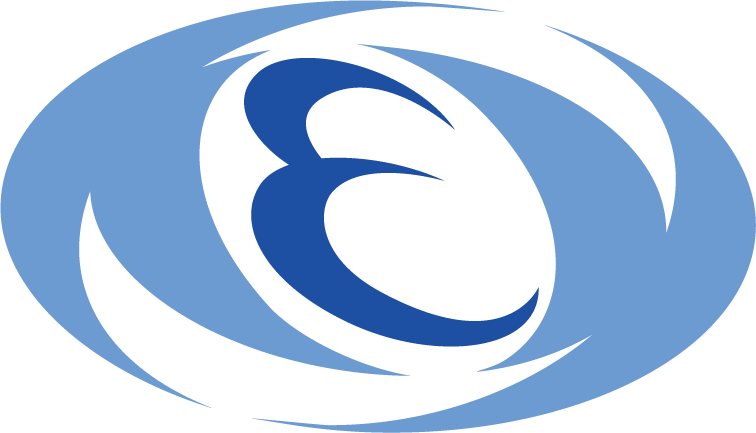 The main body of the abstracts should be started below the affiliation(s) of the author(s) with the character size of 11 pt. Paragraphs must be indented with 8.3 mm from the margin. The main body can include figures. Both of B/W and colored figures are acceptable. Every figure should be included with the caption and referred in the main body such as Fig. 1.Table 1  Example of table. The main body can include figures. Every table should be included with the caption and referred in the main body such as Table. 1.References should be listed after the main body. Reference number should be included in the main body such as [1,2,3] or [1-3].ReferencesJ. W. Hansen and K. J. Olsen, Jpn. J. Appl. Phys. 28 (1989) 15.L.Casten, "Tritium in the environment" in Advances in Radiation Biology, 2nd ed., J. T. Kash (Academic Press, New York, 1979) p.163.D.S.Grosch, Biological Effects of Radiation, (Academic Press, New York, 1979) p12.Tsukuba cityChikusei cityPopulation230398103788Area [km2]283.72205.30Density [km-2]812506